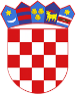 R  E  P  U  B  L  I  K  A    H  R  V  A  T  S  K  APOŽEŠKO-SLAVONSKA ŽUPANIJAGRAD POŽEGA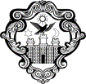 GRADONAČELNIKKLASA: 400-01/23-01/4URBROJ: 2177-1-01/01-23-1Požega, 17. svibnja 2023.GRADSKO VIJEĆE GRADA POŽEGEPREDMET: Izvješće o korištenju proračunske zalihe za razdoblje od 1. siječnja do 31. ožujka 2023. godine- dostavlja seNa temelju članka 66. stavka 3. Zakona o proračunu (Narodne novine, broj: 144/21.) podnosim izvješće Gradskom vijeću o  korištenju sredstava  proračunske zalihe za razdoblje od 1. siječnja do 31. ožujka 2023., kako slijedi: Proračunska zaliha nije korištena u razdoblju od 1. siječnja do 31. ožujka 2023. godine.Korištenje sredstava proračunske zalihe određeno je člankom 13. Odluke o izvršavanju Proračuna Grada Požege za 2023. godinu (Službene novine Grada Požege, broj: 27/22.). GRADONAČELNIKdr.sc. Željko Glavić, v.r.PRIJEDLOGR  E  P  U  B  L  I  K  A    H  R  V  A  T  S  K  APOŽEŠKO-SLAVONSKA ŽUPANIJAGRAD POŽEGAGRADSKO VIJEĆEKLASA: 400-01/23-01/4URBROJ: 2177-1-02/01-23-2Požega, __. svibnja 2023.Na temelju članka 39. stavka 1. podstavka 20. i članka 119. stavka 1. Statuta Grada Požege (Službene novine Grada Požege, broj: 2/21. i 11/22.), Gradsko vijeće Grada Požege, na 20. sjednici, održanoj dana, __. svibnja 2023. godine, donosi sljedeći Z A K L J U Č A Ko usvajanju Izvješća o korištenju proračunske zalihe za razdoblje od 1. siječnja do 31. ožujka 2023. godineI.Gradsko vijeće Grada Požege usvaja Izvješće o korištenju proračunske zalihe za razdoblje od 1. siječnja do 31. ožujka 2023. godine.II.Ovaj će se Zaključak objaviti u Službenim novinama Grada Požege. PREDSJEDNIKMatej Begić, dipl.ing.šum.DOSTAVITI:Gradonačelniku, ovdje Upravnom odjelu za samoupravu, ovdje Upravnom odjelu za financije i proračun, ovdje Pismohrani.O b r a z l o ž e n j euz Prijedlog Zaključka o korištenju proračunske zalihe za razdoblje od 1. siječnja do 31. ožujka 2023. godineI.	PRAVNA OSNOVA ZA DONOŠENJE AKTAPravna osnova za donošenje predmetnog akta je u odredbi:članka 35. Zakona o lokalnoj i područnoj (regionalnoj) samoupravi (Narodne novine, broj: 33/01., 60/01.- vjerodostojno tumačenje, 106/03., 129/05., 109/07., 125/08., 36/09., 150/11., 144/12., 19/13.- pročišćeni tekst, 137/15.- ispravak, 123/17., 98/19. i 144/20.)članka 65. i 66. Zakona o proračunu (Narodne novine, broj: 144/21.) (u nastavku  teksta: Zakon o proračunu) članka 13. Odluke o izvršavanju Proračuna Grada Požege za 2023. godinu (Službene novine Grada Požege, broj: 27/22.) (u nastavku teksta: Odluka )članka 39. Statuta Grada Požege (Službene novine Grada Požege, broj: 2/21. i 11/22.)Člankom 65. Zakona o proračunu propisano je:„(1) U proračunu se utvrđuju sredstva za proračunsku zalihu.(2) Sredstva proračunske zalihe koriste se za financiranje rashoda nastalih pri otklanjanju posljedica elementarnih nepogoda, epidemija, ekoloških i ostalih nepredvidivih nesreća odnosno izvanrednih događaja tijekom godine.(3) Sredstva proračunske zalihe iz stavka 2. ovoga članka mogu iznositi najviše 0,50 posto planiranih općih prihoda proračuna tekuće godine bez primitaka.(4) Sredstva proračunske zalihe ne mogu se koristiti za pozajmljivanje.“Nadalje, člankom 66. Zakona o proračunu propisano je:  „(1) O korištenju sredstava proračunske zalihe iz članka 65. ovoga Zakona odlučuje Vlada ili predsjednik Vlade odnosno načelnik, gradonačelnik i župan sukladno zakonu o izvršavanju državnog proračuna odnosno odluci o izvršavanju proračuna jedinice lokalne i područne (regionalne) samouprave.(2) U rješenju o odobravanju sredstava na teret proračunske zalihe utvrđuje se namjena, način, dinamika isplate i rokovi utroška sredstava.(3) Ministarstvo financija obvezno je tromjesečno izvijestiti Vladu, a načelnik, gradonačelnik, župan predstavničko tijelo o korištenju sredstava proračunske zalihe iz članka 65. ovoga Zakona.“Također se na donošenje ovog akta primjenjuju odredbe čl. 13. Odluke i Statuta Grada Požege.II.	IZVJEŠĆE O KORIŠTENJUU razdoblju od 1. siječnja do 31. ožujka 2023. godine proračunska zaliha nije korištena.20. SJEDNICA GRADSKOG VIJEĆA GRADA POŽEGETOČKA 1. DNEVNOG REDAPRIJEDLOG ZAKLJUČKAO USVAJANJU IZVJEŠĆA O KORIŠTENJU PRORAČUNSKE ZALIHE ZA RAZDOBLJE od 1. SIJEČNJA DO 31. OŽUJKA 2023. GODINEPREDLAGATELJ:	Gradonačelnik Grada PožegeIZVJESTITELJ:		Gradonačelnik Grada PožegeSvibanj 2023.DatumNamjenaIznos u kn0,00UKUPNO:0,00